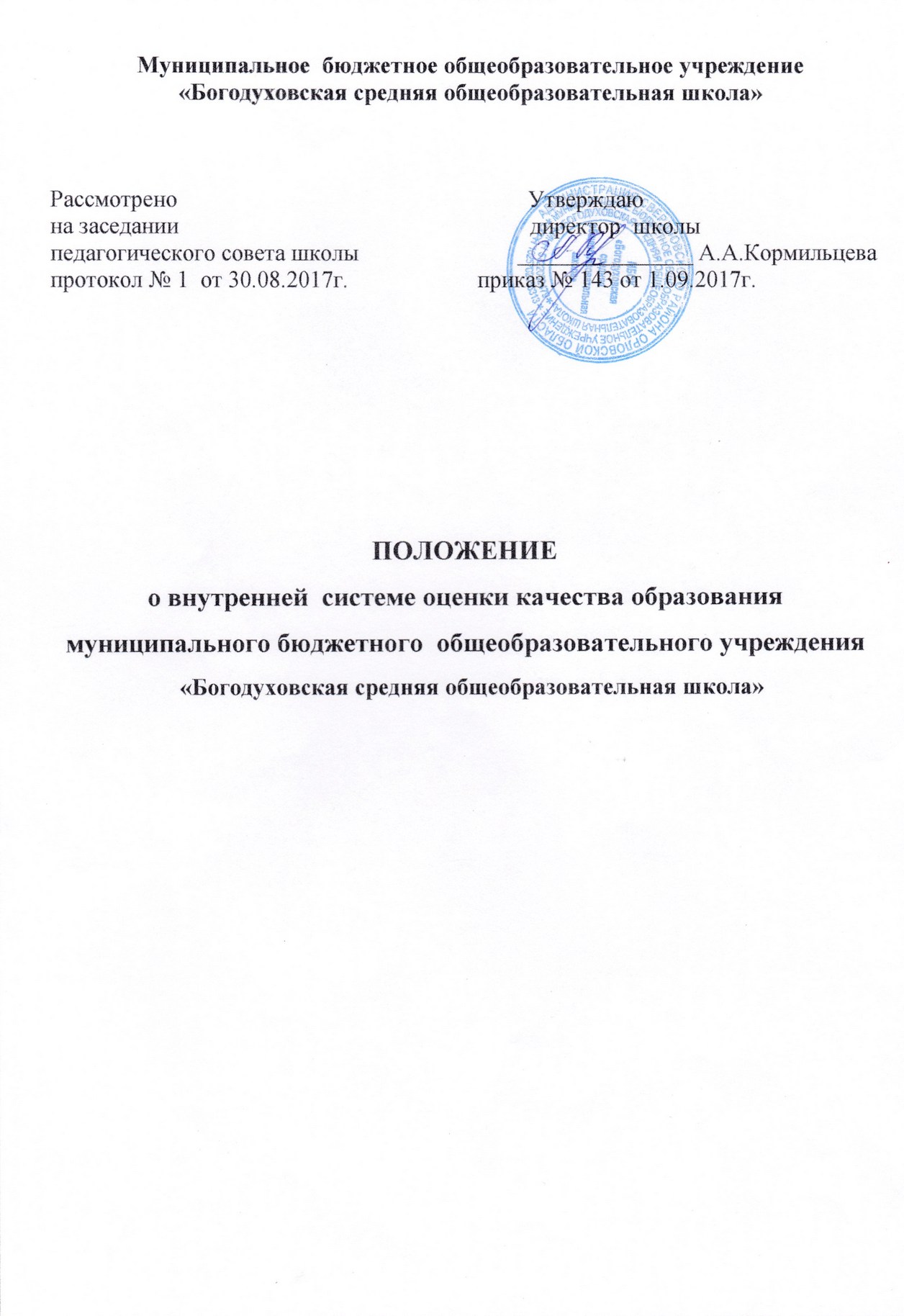 Муниципальное  бюджетное общеобразовательное учреждение «Богодуховская средняя общеобразовательная школа»Рассмотрено                                                            Утверждаю                                                       на заседании                                                            директор  школыпедагогического совета школы                           _______________ А.А.Кормильцевапротокол № 1  от 30.08.2017г.                      приказ № 143 от 1.09.2017г.                                                                                        ПОЛОЖЕНИЕо внутренней  системе оценки качества образованиямуниципального бюджетного  общеобразовательного учреждения «Богодуховская средняя общеобразовательная школа»1. Общие положенияТермины, использующиеся в настоящем Положении:Качество образования - комплексная характеристика образовательной деятельности и подготовки обучающегося, выражающая степень их соответствия федеральным государственным образовательным стандартам, федеральным государственным требованиям и (или) потребностям физического или юридического лица, в интересах которого осуществляется образовательная деятельность, в том числе степень достижения планируемых результатов образовательной программы.Система оценки качества образования – комплексное целенаправленное, специально организованное, непрерывное аналитическое отслеживание процессов, определяющих количественно-качественные изменения  основных свойств качества образования в целях своевременного принятия обоснованных управленческих решений по коррекции образовательного процесса  и созданных для него условий на основе анализа собранной информации и педагогического прогноза. Экспертиза – всестороннее изучение и анализ состояния образовательного процесса, условий и результатов образовательной деятельности.Измерение – метод регистрации состояния качества образования, а также оценка уровня образовательных достижений с помощью КИМ (контрольных работ, тестов, анкет и др.), которые имеют стандартизированную форму, и содержание которых соответствует реализуемым образовательным программам.Критерий – признак, на основании которого производится принятие решения по оценке объекта на соответствие предъявляемым требованиям.Сокращения, использующиеся в настоящем Положении:- ФГОС – федеральный государственный образовательный стандарт начального общего образования;- ООП НОО – основная образовательная программа начального общего образования;- ООП ООО – основная образовательная программа начального общего образования;- ОУ – образовательное учреждение.1.1.       Настоящее Положение определяет  цели, задачи, содержание и порядок внутренней системы оценки качества образования в МБОУ «Богодуховская СОШ» (далее - школа), ее организационную и функциональную структуру, реализацию (содержание процедур контроля и экспертной оценки качества образования), а также права и обязанности участников образовательного процесса.1.2.       Настоящее положение представляет собой локальный акт и разработано в соответствии с:П.13 ч.3 ст.28  Федерального Закона от29 декабря 2012 года №273-ФЗ «Об образовании в Российской Федерации»;  Федеральным государственным образовательным стандартом НОО, ООО;Федерального компонента государственного образовательного стандарта общего образования;ООП ООО МБОУ  «Богодуховская СОШ»;ООП НОО МБОУ  «Богодуховская СОШ»;Образовательной программы развития МБОУ «Богодуховская СОШ».1.3.    Практическое осуществление ВСОКО строится в соответствии с нормативными правовыми актами РФ, регламентирующими реализацию всех процедур контроля и оценки качества образования.1.4.    Участниками оценочных процедур системы оценки качества образования в школе являются участники отношений в сфере образования.1.5. Школа  обеспечивает проведение необходимых оценочных процедур, разработку и внедрение модели внутренней оценки качества образования, учет и дальнейшее использование полученных результатов.1.6. Положение распространяется на деятельность всех педагогических работников школы, осуществляющих профессиональную деятельность в соответствии с трудовыми договорами, в т. ч. на педагогических работников, работающих по совместительству.2. Основные цели и задачи внутренней оценки качества образования2.1. Целью внутренней оценки качества образования является сбор, осмысление, анализ и выдача информации, необходимой для  поддержания высокого уровня качества всего образовательного процесса в МБОУ  «Богодуховская СОШ».2.2. Задачи внутренней оценки качества образования:формирование механизма единой системы сбора, обработки и хранения информации о состоянии системы образовательной деятельности школы;реализация практико-ориентированного алгоритма анализа полученных материалов о состоянии системы образовательной деятельности школы;координация деятельности всех субъектов процедуры оценки качества образования;формулирование основных стратегических направлений  развития системы образовательной деятельности лицея на основе анализа полученных данных.2.3. Функции внутренней оценки качества образованияСистема внутренней оценки качества образования выполняет следующие функции:информационно-аналитическая; контрольно- диагностическая; коррективно-регулятивная; стимулирующая. 2.4. Принципы внутренней оценки качества образования:объективности, достоверности, полноты и системности информации о качестве образования; критериальности оценивания;реалистичности требований, норм и показателей качества образования, их социальной и личностной значимости, учёта индивидуальных особенностей развития отдельных обучающихся при оценке результатов их обучения и воспитания; открытости, прозрачности процедур оценки качества образования; преемственности в образовательной политике, интеграции в общероссийскую систему оценки качества образования; доступности информации о состоянии и качестве образования для различных групп  пользователей результатов мониторинга;рефлексивности, реализуемый через включение педагогов в критериальный самоанализ и самооценку своей деятельности с опорой на объективные критерии  и показатели; повышения потенциала внутренней оценки, самооценки, самоанализа каждого педагога; инструментальности и технологичности используемых  показателей (с учетом существующих возможностей сбора данных, методик измерений, анализа и интерпретации данных, подготовленности потребителей к их восприятию);сопоставимости системы показателей с муниципальными, региональными аналогами; взаимного дополнения оценочных процедур, установление между ними взаимосвязей и взаимозависимости;  соблюдения морально-этических норм при проведении процедур оценки качества образования в школе.3. Содержание системы внутренней оценки качества образования в МБОУ  «Богодуховская СОШ»(Приложение 1, 2)3.1.Основными объектами  внутренней оценки качества образования являются:  качество образовательных результатов; качество реализации образовательного процесса; контроль качества  управления.3.2. Оценка качества образовательных результатов направлена на обработку информации об уровне реализации требований к результатам освоения образовательной программы МБОУ  «Богодуховская СОШ», включая основные образовательные программы основного общего образования и начального общего образования (в соответствие с ФГОС).Оценка качества образовательных результатов осуществляется в ходе процедур стартовой диагностики, промежуточной и итоговой аттестации, контрольно-методических срезов внешней экспертизы,  неперсонифицированных мониторинговых исследований, результаты которых являются основанием для принятия управленческих решений при реализации образовательного процесса на всех уровнях общего образования, программы развития МБОУ «Богодуховская СОШ». Их осуществление проводится специалистами образовательного учреждения, педагогическими работниками, а также специалистами муниципальных подразделений управления образования.Для оценки качества образовательных результатов определены следующие показатели:здоровье обучающихся;личностные образовательные результаты (включая показатели социализации обучающихся); метапредметные образовательные результаты обучения (включая сравнение данных внутренней и внешней диагностики); предметные результаты обучения (включая сравнение данных внутренней* и внешней диагностики, в том числе ГИА-9 и ЕГЭ); удовлетворённость родителей качеством образовательных результатов.3.3. Оценка качества реализации образовательного процесса направлена на определение уровня созданных условий реализации образовательных программ, в т. ч. кадровых, психолого-педагогических, информационно-методических, материально-технических и иных условий:качество обучающей предметной области; качество деятельности педагогического коллектива по организации внеурочной деятельности как ресурса реализации требований к «модели выпускника»; качество реализации системы воспитательной работы;качество коррекционной работы;качество методического сопровождения образовательного процесса.3.4. Оценка контроля качества управления: качество образовательных  программ школы; качество управления образовательным процессом;качество управления реализацией требований государственных документов;качество соблюдения Положения о документообороте ОУ;качество управления материально-технической базой образовательного процесса;качество управления профессиональным ростом педагогов школы;компетентность субъектов управления.4. Формы, методы и порядок процедур внутренней оценки качества образования в МБОУ «Богодуховская СОШ»4.1. Система внутренней оценки качества образования в МБОУ  «Богодуховская СОШ» проводится  посредством:•	системы внутренней оценки качества образования;•	общественно-профессиональной экспертизы качества образования;•	лицензирования;•	государственной аккредитации;•	государственной (итоговой) аттестации выпускников;•	внешней оценки качества образования.4.2. В качестве источников данных для оценки качества образования используются:анализ результатов стартовой диагностики, промежуточной и итоговой аттестации; анализ творческих достижений учащихся; анализ  результатов внутренних статистических и социологических исследований; анализ внутришкольного направления аттестации педагогических и руководящих работников лицея; результаты медицинских и психологических исследований, проводимых по инициативе медицинской службы и администрации лицея.  Для проведения внутренней оценки качества образования в МБОУ  «Богодуховская СОШ» установлен следующий порядок:Операционально и диагностично прописываются цели оценки качества образования как результаты деятельности всех субъектов, определяющих качество школьного образования.Определяется содержание по целям (объекты контроля и критериальный аппарат оценки качества этих объектов).Для данного содержания выбирается диагностический инструментарий (формы, методы и технологии измерений).Определяются условия и субъекты реализации каждой процедуры оценки качества.Определяется формат получаемых продуктов (справки, обобщения, аналитические документы).Определяются механизмы обратной связи – кому и зачем нужны данные полученных продуктов (управление по результатам процедуры оценки).Сбор, структурирование, обработка, анализ и интерпретация данных, используемых для процедуры оценки. Подготовка документов по итогам анализа полученных данных.Распространение результатов процедуры оценки среди пользователей. Периодичность проведения процедуры оценки качества образования, объекты устанавливаются в плане внутренней оценки качества образования. (См. Приложение 1)4.5. С целью полного и качественного проведения внутренней оценки качества образования в МБОУ  «Богодуховская СОШ» разрабатывается ежегодный план оценки качества образования на период учебного года. (См. приложение2)5. Обязанности и ответственность участников образовательных отношений при организации внутренней оценки качества образования в МБОУ  «Богодуховская СОШ»5.1. Организационная структура, занимающаяся внутренней оценкой качества образования, экспертизой качества образования и интерпретацией полученных результатов, включает в себя: администрацию школы, педагогический совет, МО классных руководителей, консилиум.5.2. Администрация школы:формирует, утверждает приказом директора школы и контролирует исполнение блока локальных актов, регулирующих функционирование внутренней системы оценки качества образования школы и приложений к ним;разрабатывает мероприятия и готовит предложения, направленные на совершенствование системы внутренней оценки качества образования школы, участвует в этих мероприятиях; обеспечивает условия для подготовки работников школы и общественных экспертов к осуществлению контрольно-оценочных процедур; обеспечивает на основе образовательных программ проведение в школе контрольно-оценочных процедур, мониторинговых, социологических и статистических исследований по вопросам качества образования;организует систему оценки качества образования в школе, осуществляет сбор, обработку, хранение и предоставление информации о состоянии и динамике развития; анализирует результаты оценки качества образования на уровне школы;организует изучение информационных запросов основных пользователей системы оценки качества образования; обеспечивает предоставление информации о качестве образования на различные уровни системы оценки качества образования; формирует информационно-аналитические материалы по результатам оценки качества образования (анализ работы школы за учебный год, публичный доклад директора школы);принимает управленческие решения по развитию качества образования на основе анализа результатов, полученных в процессе реализации внутренней системы оценки качества образования. 5.3. Консилиум:•	участвуют в разработке методики процедуры оценки качества образования; системы показателей, характеризующих состояние и динамику развития школы; критериев оценки результативности профессиональной деятельности педагогов школы;•	содействуют подготовке работников школы и общественных экспертов к осуществлению контрольно-оценочных процедур;•	проводят экспертизу организации, содержания и результатов аттестации обучающихся и формируют предложения по их совершенствованию;•	готовят предложения для администрации по выработке управленческих решений по результатам мониторинга качества образования на уровне школы.5.4. Педагогический совет школы:•	содействует определению стратегических направлений развития системы образования в школы;•	содействует реализации принципа общественного участия в управлении образованием в школе;•	инициирует и участвует в организации конкурсов образовательных программ, конкурсов педагогического мастерства, образовательных технологий;•	принимает участие:–	в формировании информационных запросов основных пользователей системы оценки качества образования школы;–	в обсуждении системы показателей, характеризующих состояние и динамику развития системы образования;–	в экспертизе качества образовательных результатов, условий организации образовательного процесса в школы;–	в оценке качества и результативности труда работников школы, распределении выплат стимулирующего характера работникам и согласовании их распределения в порядке, установленном локальными актами школы; содействует организации работы по повышению квалификации педагогических работников, развитию их творческих инициатив; заслушивает информацию и отчеты педагогических работников, доклады представителей организаций и учреждений, взаимодействующих со школой  по вопросам образования и воспитания подрастающего поколения, в т. ч. сообщения о проверке соблюдения санитарно-гигиенического режима в школе, об охране труда, здоровья и жизни обучающихся и другие вопросы образовательной деятельности школы; 	принимает решение о перечне учебных предметов, выносимых на промежуточную аттестацию.6. Ведение документации 6.1. По итогам анализа полученных данных в рамках процедуры оценки качества образования готовятся соответствующие документы (отчеты, справки, доклады), содержание которых доводится до всех участников образовательных отношений в режиме гласности и открытости, который обеспечивается через:публичный доклад директора школы; размещение аналитических материалов, результатов процедуры оценки качества образования на официальном сайте школы.7. Срок действия Положения7.1. Срок действия данного Положения неограничен.7.2. Школа оставляет за собой право вносить изменения в Положение. 7.3. Изменения и дополнения в настоящее Положение вносятся Педагогическим советом и утверждаются на его заседании.Приложение № 1 к ПоложениюСодержание системы внутренней оценки качества образования в МБОУ «Богодуховская СОШ»Приложение № 2 к ПоложениюКомплекс показателей и индикаторов  внутренней оценки качества образования и методика их расчета№п/пОбъекты оценки качества образованияПоказателиМетоды оценкиОтв.Срок КАЧЕСТВО ОБРАЗОВАТЕЛЬНЫХ РЕЗУЛЬТАТОВ КАЧЕСТВО ОБРАЗОВАТЕЛЬНЫХ РЕЗУЛЬТАТОВ КАЧЕСТВО ОБРАЗОВАТЕЛЬНЫХ РЕЗУЛЬТАТОВ КАЧЕСТВО ОБРАЗОВАТЕЛЬНЫХ РЕЗУЛЬТАТОВ КАЧЕСТВО ОБРАЗОВАТЕЛЬНЫХ РЕЗУЛЬТАТОВ КАЧЕСТВО ОБРАЗОВАТЕЛЬНЫХ РЕЗУЛЬТАТОВ1.Здоровье обучающихся  Динамика в доле учащихся, имеющих отклонение в здоровье. Процент пропусков уроков по болезни.Включенное наблюдение, мед.осмотр.Соц. педагог, мед.работник, кл.руководителиНачало учебного года,в течение уч. года.2.Личностные образовательные результаты Уровень социализированности и уровень воспитанности в соответствии с перечнем из образовательной программы. Уровень учебно-познавательной мотивации (базовый, познавательный, социальный, социально-духовный).Уровень сформированности ценностей здорового образа жизни.Сравнение с данными независимой  диагностики.Включенное наблюдение, анкетирование, тестирование.Школьный психолог, соц.педагог, кл.руководители. Начало учебного года,конец 1 полугодия,конец уч. года.3.Метапредметные образовательные результаты Уровень сформированности регулятивных УУД (организация и управление, навыки системного экологического мышления).Уровень сформированности познавательных УУД (общеучебные, логические, информационные, знаково-символические умения, смысловое чтение).Уровень сформированности коммуникативных УУД (работа в группе, монологическая речь).Уровень развития ИКТ-компетентности (преобразование информации, владение ПК, навыки грамотного использования Интернета).Контрольно-методические срезы (КМС), включенное наблюдение.Администрация.1 раз год4. Предметные образовательные результаты Качество и динамика обученностиСравнение уровня обученности с данными независимой диагностики (в том числе ГИА-9 и ЕГЭ) для части предметов.Стартовая диагностика,Промежуточная и итоговая аттестация, КМС внешней экспертизы.Зам.директора по УВР.Начало уч.года,конец 1-го полугодия,конец уч. года.4. Предметные образовательные результаты Достижения обучающихся на интеллектуальных и творческих конкурсах, предметных олимпиадах  и соревнованиях. Наблюдение, Портфель достижений обучающегосяКл. рук., учителя-предметники, педагоги доп.образования.Конец уч. года.5.Удовлетворённость родителей качеством образовательных результатовСоотношение количества родителей, положительно высказавшихся по качеству образовательных результатов, к количеству родителей неудовлетворенных  качеством образовательных результатов.Мониторинговое исследование (анкетирование)Администрация, кл.руководителиКонец уч. года.II. КАЧЕСТВО РЕАЛИЗАЦИИ ОБРАЗОВАТЕЛЬНОГО ПРОЦЕССАII. КАЧЕСТВО РЕАЛИЗАЦИИ ОБРАЗОВАТЕЛЬНОГО ПРОЦЕССАII. КАЧЕСТВО РЕАЛИЗАЦИИ ОБРАЗОВАТЕЛЬНОГО ПРОЦЕССАII. КАЧЕСТВО РЕАЛИЗАЦИИ ОБРАЗОВАТЕЛЬНОГО ПРОЦЕССАII. КАЧЕСТВО РЕАЛИЗАЦИИ ОБРАЗОВАТЕЛЬНОГО ПРОЦЕССАII. КАЧЕСТВО РЕАЛИЗАЦИИ ОБРАЗОВАТЕЛЬНОГО ПРОЦЕССА6.Качество обучающей предметной деятельностиУровень организации уроков с  эффективным использованием  современных педтехнологий на деятельностной основе  и средств ИКТ.Посещение уроков; наблюдение; анализ самоанализа уроков; собеседование изучение документации; анализ результатов учебной деятельности обучающихся;анкетирование.Администрация.В течение уч. года6.Качество обучающей предметной деятельностиКачество деятельности по реализации требований по сохранению здоровья обучающихся в учебном процессе.Наличие положительного эмоционального микроклимата.Посещение уроков; наблюдение; анализ самоанализа уроков; собеседование изучение документации; анализ результатов учебной деятельности обучающихся;анкетирование.Администрация.В течение уч. года6.Качество обучающей предметной деятельностиУровень использования дифференцированного подхода к обучающимся в процессе обучения.Посещение уроков; наблюдение; анализ самоанализа уроков; собеседование изучение документации; анализ результатов учебной деятельности обучающихся;анкетирование.Администрация.В течение уч. годаИспользование педагогом эффективных способов текущей диагностики своей деятельности и деятельности обучающихся.Посещение уроков; наблюдение; анализ самоанализа уроков; собеседование изучение документации; анализ результатов учебной деятельности обучающихся;анкетирование.7.Качество деятельности педагогического коллектива по организации внеурочной деятельности как ресурса реализации требований к «модели выпускника»Уровень вовлечённости обучающихся во внеурочную образовательную деятельность как на базе школы, так и вне ОУДинамика развития  личностных результатов обучающихсяПродуктивность деятельности (анализ содержания «Портфеля достижений учащегося»)Удовлетворённость учащихся, их родителей, педагогов организацией внеурочной деятельности и её результатами.Посещение занятий в/деятельности; наблюдение; анализ самоанализа занятий; собеседование; изучение документации; анализ результатов внеурочной деятельности обучающихся;анкетирование.Зам. по УВР, кл.руководители, педагоги доп.образования.В течение учебного года8Качество реализации системы воспитательной работыУровень сформированности, развития и сплочения ученического коллектива, характер межличностных отношенийПосещение событий воспитательной программы, занятий доп.образования; наблюдение; анализ самоанализа занятий; собеседование; изучение документации; анализ результатов дополнительного образования,  анкетирование.Администрация.В течение учебного года8Качество реализации системы воспитательной работыПрофессиональная позиция педагога как воспитателяПосещение событий воспитательной программы, занятий доп.образования; наблюдение; анализ самоанализа занятий; собеседование; изучение документации; анализ результатов дополнительного образования,  анкетирование.Администрация.В течение учебного года8Качество реализации системы воспитательной работыКачество деятельности педагогов-предметников по организации предметных событий в школе и вне школы.Посещение событий воспитательной программы, занятий доп.образования; наблюдение; анализ самоанализа занятий; собеседование; изучение документации; анализ результатов дополнительного образования,  анкетирование.Администрация.В течение учебного года8Качество реализации системы воспитательной работыКачество дополнительного образования: сохранность контингента всех направлений дополнительного образования; динамика уровня социальной активности и инициативы школьников; результативность участия обучающихся в программах, проектах, конкурсах, фестивалях разного уровня.Посещение событий воспитательной программы, занятий доп.образования; наблюдение; анализ самоанализа занятий; собеседование; изучение документации; анализ результатов дополнительного образования,  анкетирование.Администрация.В течение учебного годаУдовлетворённость учащихся, их родителей, педагогов воспитательными мероприятиямиАнкетированиеАдминистрация, кл.руководители.Конец учебного года9. Качество коррекционной работыДинамика параметров, развиваемых у  обучающихся с ОВЗ,  педагогами-специалистами в режиме индивидуально-групповой работы.Динамика параметров, развиваемых у  обучающихся с ОВЗ,  в режиме интеграции.Специальные КМСШкольный психолог,руководитель школьного консилиума, педагоги-специалистыВ течение учебного года10.Качество методического сопровождения образовательного процессаДинамика роста уровня профессиональной компетентности учителя.Анкетирование, анализ Зам. директора по УВРВ конце учебного года10.Качество методического сопровождения образовательного процессаКачество методической деятельности методических объединений ОУ.Анкетирование, анализ Зам. директора по УВРВ конце учебного года10.Качество методического сопровождения образовательного процессаАнкетирование, анализ Зам. директора по УВРВ конце учебного года10.Качество методического сопровождения образовательного процессаКачество работы библиотеки школы.Анкетирование, анализ Зам. директора по УВРВ конце учебного года10.Качество методического сопровождения образовательного процессаКачество деятельности социально-психологической службы.Анализ психолого-педагогической диагностики,  изучение документации; соц.опрос, анкетирование.Школьный психолог,руководитель школьного консилиума, соц. педагогВ начале учебного года и в концеIII. КОНТРОЛЬ КАЧЕСТВА СИСТЕМЫ УПРАВЛЕНИЯIII. КОНТРОЛЬ КАЧЕСТВА СИСТЕМЫ УПРАВЛЕНИЯIII. КОНТРОЛЬ КАЧЕСТВА СИСТЕМЫ УПРАВЛЕНИЯIII. КОНТРОЛЬ КАЧЕСТВА СИСТЕМЫ УПРАВЛЕНИЯIII. КОНТРОЛЬ КАЧЕСТВА СИСТЕМЫ УПРАВЛЕНИЯ11.Качество образовательных  программ лицеяСтруктура программы, содержание и механизмы ее реализацииПериодическое сопоставление сетевого графика  («дорожной карты») с ходом выполнения образовательной программы с целью коррекцииАдминистрация.Начало уч.годаКачество образовательных  программ лицеяРеализация программ в соответствии   ФГОС, Федеральному компоненту ГОС и контингенту обучающихся.Аналитическая справкаАдминистрация.Конец учебного года12.Качество управления образовательным процессомКачество процесса реализации внутреннего мониторинга качества образования как ресурса управленияОценка отклонений от нормы с целью коррекцииАдминистрация.Конец учебного года13.Качество управления реализацией требований государственных документовВыполнение СанПиН, ГОСТ, требований противопожарной безопасности и т.д.Оценка отклонений от нормы с целью коррекцииАдминистрация школыВ течение учебного года14.Качество соблюдения Положения о документообороте ОУПолнота, своевременность и правильность ведения школьной документации всеми участниками образовательного процессаОценка отклонений от нормы с целью коррекцииАдминистрация школыВ течение учебного года15.Качество управления материально-технической базой образовательного процессаДостаточность и качество оснащения образовательной среды школыОценка объема и качества выполнения программы развития школы по данному разделуАдминистрация школыВ течение учебного года16.Качество управления профессиональным ростом педагогов лицеяНаличие и реализация необходимой совокупности показателей качества профессиональной деятельности учителя для установления размера стимулирующей части зарплатыОценка соответствия и коррекция состава показателей в зависимости от целей 
и задач лицеяДиректор, заместители директора по УВР.В течение учебного года17.Компетентность субъектов управленияУровень управленческой компетентности администраторов школы, специалистов, возглавляющих структурные подразделенияКритериальная система оценивания (мониторинг профессиональной компетентности субъектов управления качеством ОП)Директор, заместители директора по УВР.В течение учебного годаХарактеристика образовательной системыИндикатор/показательМетодика расчетаИсточники информации12341.Показатели  результатов1.Показатели  результатов1.Показатели  результатов1.Показатели  результатовРезультаты учебных достиженийРезультаты учебных достиженийРезультаты учебных достиженийРезультаты учебных достиженийУровень учебных достижений (независимая оценка)Отношение среднего балла по ЕГЭ к среднерегиональному/среднему по районуДанные о результатах сдачи ЕГЭУровень учебных достижений (независимая оценка)Доля выпускников получивших оценки «4» и «5» по результатам ЕГЭ (математика)Количество выпускников получивших оценки «4» и «5» / количество выпускников 11 классов Данные о результатах сдачи ЕГЭУровень учебных достижений (независимая оценка)Доля выпускников получивших оценки «4» и «5» по результатам ЕГЭ (русский язык)Количество выпускников получивших оценки «4» и «5» / количество выпускников 11 классов Данные о результатах сдачи ЕГЭУровень учебных достижений (независимая оценка)Доля выпускников 9 классов получивших оценки «4» и «5» по результатам  ГИА (математика)Количество выпускников получивших оценки «4» и «5» / количество выпускников 9 классов Данные о результатах сдачи ГИАУровень учебных достижений (независимая оценка)Доля выпускников 9 классов, получивших оценки «4» и «5» по результатам  ГИА (русский язык)Количество выпускников получивших оценки «4» и «5» / количество выпускников 9 классов Данные о результатах сдачи ГИАУровень учебных достижений (независимая оценка)Доля выпускников начальной школы получивших оценки «4» и «5» по результатам независимого тестирования (математика)Количество выпускников получивших оценки «4» и «5» / количество выпускников начальной школы Данные о результатах тестированияУровень учебных достижений (независимая оценка)Доля выпускников начальной школы получивших оценки «4» и «5» по результатам независимого тестирования (русский язык)Количество выпускников получивших оценки «4» и «5» / количество выпускников начальной школы 100 Данные о результатах тестированияУровень учебных достижений (независимая оценка)Доля выпускников начальной школы получивших оценку «2» по результатам независимого тестирования (математика)Количество выпускников получивших оценки «2» / количество выпускников начальной школы 100 Данные о результатах тестированияУровень учебных достижений (независимая оценка)Доля выпускников начальной школы получивших оценку «2» по результатам независимого тестирования (русский язык)Количество выпускников получивших оценки «2» / количество выпускников начальной школы 100 (процент)Данные о результатах тестированияУровень учебных достижений (независимая оценка)Уровень учебных достижений по различным предметам Результаты  тестированияСоответствиезапросу родителей иучащихсяУдовлетворенность обучениемУдовлетворённость \ неудовлетворённость Социологическое обследованиеУровень учебных достижений (внутренняя оценка)Доля учащихся  школы, обучающихся на «4» и «5» Количество учащихся, обучающихся на «4» и «5»/ Количество учащихся школыДополнительные данныеТекущая успеваемость обучающихся (качество выполнения обязательных видов работ)Доля учащихся, справившихся с работамиКоличество обучающихся, получивших оценку 2 \ количество обучающихсяДанные учителейОбученность Освоение \ неосвоение знаний, умений, компетентностей, предусмотренных ФГОС по данным промежуточной аттестацииКоличество обучающихся, не освоивших программу \  количество обучающихсяВнеучебные достиженияВнеучебные достиженияВнеучебные достиженияВнеучебные достиженияУровеньвнеучебныхдостиженийКоличество участниковвсероссийских, региональных, муниципальныхолимпиад и конкурсов Количество участниковвсероссийских, региональных, районныхолимпиад и конкурсов  /Численность учащихся общегосреднего образованияДополнительные данныеУровеньвнеучебныхдостиженийДоля учащихся, участвующих в учебно-исследовательской и проектной деятельностиКоличество учащихся, участвующих в учебно-исследовательской и проектной деятельности /Количество учащихсяДополнительные данныеУровеньвнеучебныхдостиженийДоля победителей  краевых, районных  спортивных соревнованийКоличество победителей краевых, районных спортивных соревнований / Количество учащихсяДополнительные данныеВоспитанность обучающихсяНаблюдение, опрос, метод экспертных оценокПравонарушенияДоля преступлений,совершенныхнесовершеннолетними Количество преступлений,совершенных несовершеннолетними(14-17 лет)/ Общее количество обучающихсяДополнительные данныеПравонарушенияДоля подростков 14-17 лет, состоящих на учете в КДНКоличество несовершеннолетних(14-17 лет), состоящих на учете вмилиции/ общее количество обучающихсяДополнительные данныеТрудоустройствоДоля выпускников, не работающих и не продолживших обучение в численности выпускниковЧисленность выпускников 9и  11 классов, не работающих ине продолживших обучение/Численность выпускников 9и 11 классовДополнительные данныеСоответствие требованиям стандартов и запросу потребителяСоответствие требованиям стандартов и запросу потребителяСоответствие требованиям стандартов и запросу потребителяСоответствие требованиям стандартов и запросу потребителяСоответствие структуры и содержания основной образовательной программы требованиям ФГОССоответствие  нормативуСоответствие \ несоответствиеЭкспертизаГотовность к обучениюГотовность \ неготовностьСобеседование Полнота реализации рабочих программСоответствие учебному плануОтношение количества фактически проведённых часов по учебным предметам к количеству часов, отведённых на изучение соответствующих учебных предметов согласно учебному плануМетод экспертных оценокПолнота реализации рабочих программ (выполнение практических и лабораторных работ)Соответствие учебному плануОтношение количества фактически проведённых практических и лабораторных работ  к количеству, отведённых по учебному плануЭкспертиза Соблюдение годового календарного графика и расписанияСоответствие графику и расписаниюСоответствие \ несоответствиеНаблюдениеУровень освоениястандартаДоля выпускников, сдавших ЕГЭ  и ГИАСоотношение количества обучающихся, сдавших ЕГЭ и ГИА \ количество обучающихсяРезультаты ГИА и ЕГЭСоответствиеЗапросу родителей иучащихсяОценка качества образования родителями и учащимисяНаличие \ отсутствие обоснованных жалобСоциологическое обследованиеБезопасность издоровьеСоотношение доли детей,имеющих отклонения вздоровье (с понижениемостроты зрения сдефектом речи, со сколиозом, с  нарушением осанки) до поступления влицей с долей детей сотклонениями  в  здоровье в возрасте 15 лет(Выявлено детей с отклонениями в здоровье перед поступлением вшколу/Осмотрено детей передпоступлением в школу/(Выявлено школьников сотклонениями в здоровье ввозрасте 15 лет / Осмотрено школьников в возрасте 15 летДанные медицинских осмотровБезопасность издоровьеКоличество случаевтравматизма в школе.Количество случаев травматизма в школе/ Общая численностьучащихсяДополнительная информацияГруппа здоровья обучающихсяСоотношение основной и подготовительной группыСоотношение Данные мед. осмотраСоблюдение гигиенических требований при осуществлении образовательного процессаСоответствие Сан ПиНСоответствие \ несоответствиеЕжедневное наблюдениеПоказатели ресурсов и условийПоказатели ресурсов и условийПоказатели ресурсов и условийПоказатели ресурсов и условийИндивидуальные характеристикиИндивидуальные характеристикиИндивидуальные характеристикиИндивидуальные характеристикиСостояние зданийТехническое состояние здания (система отопления, водоснабжения, канализации).Количество неисправностейДанные ежедневного осмотраОбеспечение  температурного режима в соответствии с СанПиНТемпературный режим в соответствии с Сан ПиНДанные ежедневного осмотраОборудованные аварийные выходы, необходимое количество средств пожаротушения, подъездных путей к зданию, отвечающих всем требованиям пожарной безопасностиОсмотр средств пожаротушения \ соответствие нормативным требованиямОсмотр подъездных путей \ соответствие нормативным требованиям Данные осмотраСостояние электропроводки здания в соответствии с современными требованиям безопасности Осмотр электропроводки \ замеры сопротивления Данные осмотраПротоколы замеров сопротивленияТехническое и санитарное состояние  столовой Осмотр санитарного состояния \соответствие СанПиНЕжедневный осмотр Санитарное состояние спортивного зала с  площадью не менее 9х18 м при высоте не менее  в том числе:с оборудованными раздевалками,действующими душевыми комнатамиОсмотр санитарного состояния \Соответствие СанПиНЕжедневный осмотр Наличие пожарной сигнализации и автоматической системы оповещения людей при пожареОсмотр \ соответствие требованиям пожарной безопасности Данные осмотра по договору с организацией-партнером Учебно – материальная база компьютерного класса, соответствие нормативным требованиям (металлическая дверь, вентиляция, немеловая доска) Осмотр \соответствие требованиям Данные осмотраУчебно – материальная база кабинета физики ( подводка низковольтного электропитания к партам учащихся (включая независимые источники) и лаборантской, наличие лабораторного оборудования). Осмотр \соответствие требованиям Данные осмотраУчебно – материальная база  кабинета химии (наличие вытяжки,  лаборантской, лабораторного оборудования)Осмотр \ соответствие требованиям Данные осмотраСостояние  пришкольной территории (озеленение территории, наличие оборудованных мест для отдыха)Осмотр территории \ соответствие требованиям Данные осмотраНаличие  комплекта лицензионного или свободно распространяемого общесистемного и прикладного программного обеспечения (операционная система, офисные программы (редакторы текстов, таблиц) для каждого установленного компьютераЭкспертиза Дополнительные данныеМатериально – техническая база кабинета  биологии (наличие   лабораторных комплектов (в соответствии с общим количеством лабораторных работ согласно программе по биологии в 5-11 классах) Экспертиза Данные экспертизыМатериально – техническая база кабинета географии          (наличие лицензионного демонстрационного компьютерного программного обеспечения по каждому из разделов географии)ЭкспертизаДанные экспертизыМатериально – техническая база кабинета  истории (наличие лицензионного демонстрационного компьютерного программного обеспечения по каждому из курсов истории)Экспертиза Данные экспертизыКадрыСоотношение численностипреподавателей 1-й  и  высшей категорииКоличество преподавателей 1-й/Количествопреподавателей высшей категорииДополнительная информацияКадрыВозраст, образовательный уровень работников, стаж, квалификацияТарификация КадрыДоля учителей, участвующих в инновационной и экспериментальной деятельностиКоличество учителей, участвующих в инновационной и экспериментальной деятельности / Общее количество учителей Дополнительная  информация КадрыПрофессиональная компетентностьСоответствие \ несоответствие занимаемой должностиЭкспертиза КадрыДоля учителей, применяющих ИКТ в учебном процессеКоличество учителей, применяющих ИКТ в учебном процессе / Общее количество учителей Дополнительная  информация Доля преподавателей,прошедших  переподготовку впрошедшем году по состоянию на 1январяКоличество преподавателейпрошедших переподготовку втекущем  году / Общее количество учителей Дополнительная информация ИнформатизацияКоличество учащихся на 1 компьютерЧисленность учащихся в5-11 классах / Количество компьютеровИнформатизацияДоля предметов (аудиторных часов), обучение по которым ведется с использованием ИКТСпециальное обследованиеДополнительная информацияИнформатизацияОбновление сайта просмотрФинансированиеРасходы на 1 учащегосяРасходы на 1 учащегося =Бюджетные расходы школы/Численность обучающихся Дополнительная информацияСетевые характеристикиСетевые характеристикиСетевые характеристикиСетевые характеристикиДоля учащихся, обучающихся по индивидуальным планамКоличество учащихся, обучающихся по индивидуальным планам / Численностьучащихся Количество учащихся, обучающихся по индивидуальным планам – дополнительные данныеДоля учащихся, изучающих иностранный язык в начальной школеКоличество учащихся, изучающих иностранный язык в начальной школе / Численностьучащихся начальной ступениКоличество учащихся, изучающих иностранный язык в начальной школе – дополнительные данныеНаличие идоступностьобразовательныхресурсов Доля учащихся, пользующихсяучебными, спортивными и иными ресурсами Численность учащихся,пользующихся учебными,спортивными и иными ресурсами /Численность учащихся  Дополнительная информацияНаличие условийдля удовлетворенияиндивидуальныхзапросов учащихся –системадополнительногообразования  Охват дополнительнымобразованием учащихся всистеме образованияЧисленность занимающихся вучреждениях дополнительногообразования /Численностьучащихся Дополнительная информацияРазвитиепотенциалауправленияДоля руководителей изаместителей руководителяОУ, повысившихквалификацию вобласти менеджментаКоличество руководителей и заместителей руководителей, прошедших переподготовку / Общая численность руководителейдополнительная информацияРазвитиепотенциалауправления согласно зарегистрированномууставу создан и действуеторган  самоуправления,имеющий полномочия по распределению средств:      стимулирующей частифонда оплаты трудаПротоколы заседанийРазвитиепотенциалауправленияДоля расходов на оплату труда (с начислениями),транспортных икоммунальных расходов, в общей сумме бюджетногофинансирования(Расходы на оплату труда всего +Начисления на оплату труда +Оплата коммунальных услуг +Оплата транспортных услуг)/Текущие и капитальные расходы ОУДополнительная информацияРазвитиепотенциалауправленияСоотношение учащихся и преподавателейЧисленность учащихся /Численность преподавателейвсего (коэффициент)Дополнительная информацияНаполняемость классов Численность учащихся всего /Количество классов всего (человек)Дополнительная информация